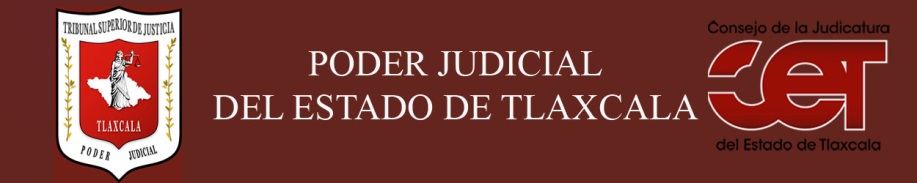 Formato público de Curriculum VitaeI.- DATOS GENERALES:I.- DATOS GENERALES:Nombre:GUADALUPE CASTILLO LEMUCargo en el Poder Judicial: JUEZAÁrea de Adscripción: JUZGADO FAMILIAR DEL DISTRITO JUDICIAL DE ZARAGOZAFecha de Nacimiento: (cuando se requiera para ejercer el cargo) 13 DE JUNIO DE 1967II.- PREPARACIÓN ACADÉMICA: II.- PREPARACIÓN ACADÉMICA: Último grado de estudios:LICENCIATURA EN DERECHO Y CIENCIAS SOCIALESInstitución:UNIVERSIDAD AUTÓNOMA DE PUEBLAPeriodo:1980-1985Documento: Título ProfesionalTítulo Profesional: 03588716Cédula: 3588716Estudios Profesionales:Institución: Periodo: Documento: Cédula: III.- EXPERIENCIA LABORAL: a)  tres últimos empleosIII.- EXPERIENCIA LABORAL: a)  tres últimos empleosIII.- EXPERIENCIA LABORAL: a)  tres últimos empleos1Periodo (día/mes/año) a (día/mes/año):Nombre de la Empresa:Nombre de la Empresa:Cargo o puesto desempeñado:Cargo o puesto desempeñado:Campo de Experiencia:  Campo de Experiencia:  2Periodo (día/mes/año) a (día/mes/año):Nombre de la Empresa:Nombre de la Empresa:Cargo o puesto desempeñado:Cargo o puesto desempeñado:Campo de Experiencia:  Campo de Experiencia:  3Periodo (día/mes/año) a (día/mes/año):Nombre de la Empresa:Nombre de la Empresa:Cargo o puesto desempeñado:Cargo o puesto desempeñado:Campo de Experiencia:  Campo de Experiencia:  IV.- EXPERIENCIA LABORAL: b)Últimos cargos en el Poder Judicial:IV.- EXPERIENCIA LABORAL: b)Últimos cargos en el Poder Judicial:IV.- EXPERIENCIA LABORAL: b)Últimos cargos en el Poder Judicial:Área de adscripciónPeriodo 1SECRETARIA DE ACUERDOS JUZGADO PENAL DEL DISTRITO JUDICIAL DE GURIDI Y ALCOCER2005 - 02/03/20102SECRETARIA DE ACUERDOS JUZGADO CIVIL Y FAMILIAR DEL DISTRITO JUDICIAL DE ZARAGOZA03/03/2010 – 31/01/20113JUEZ FAMILIAR DEL DISTRITO JUDICIAL DE HIDALGO01/02/2011 – 27/11/2015V.- INFORMACION COMPLEMENTARIA:Últimos cursos y/o conferencias y/o capacitaciones y/o diplomados, etc. (de al menos cinco cursos)V.- INFORMACION COMPLEMENTARIA:Últimos cursos y/o conferencias y/o capacitaciones y/o diplomados, etc. (de al menos cinco cursos)V.- INFORMACION COMPLEMENTARIA:Últimos cursos y/o conferencias y/o capacitaciones y/o diplomados, etc. (de al menos cinco cursos)V.- INFORMACION COMPLEMENTARIA:Últimos cursos y/o conferencias y/o capacitaciones y/o diplomados, etc. (de al menos cinco cursos)Nombre del PonenteInstitución que impartióFecha o periodo1Juzgar con perspectiva de generoTribunal Superior de Justicia y el Consejo de la Judicatura del Estado de TlaxcalaSeptiembre- Octubre del 20172Juicio de AmparoLa Suprema Corte de Justicia de la NaciónAgosto-Diciembre del 2017345VI.- Sanciones Administrativas Definitivas (dos ejercicios anteriores a la fecha):VI.- Sanciones Administrativas Definitivas (dos ejercicios anteriores a la fecha):VI.- Sanciones Administrativas Definitivas (dos ejercicios anteriores a la fecha):VI.- Sanciones Administrativas Definitivas (dos ejercicios anteriores a la fecha):SiNoEjercicioNota: Las sanciones definitivas se encuentran especificadas en la fracción  XVIII del artículo 63 de la Ley de Transparencia y Acceso a la Información Pública del Estado, publicadas en el sitio web oficial del Poder Judicial, en la sección de Transparencia.VII.- Fecha de actualización de la información proporcionada:VII.- Fecha de actualización de la información proporcionada:Santa Anita Huiloac, Apizaco, Tlaxcala, a    02   de   abril     de  2018.Santa Anita Huiloac, Apizaco, Tlaxcala, a    02   de   abril     de  2018.